г. Петропавловск-Камчатский		               « 08 »  сентября   2016  годаВ целях корректировки отдельных положений  приказа Министерства социального развития и труда Камчатского края от 21.03.2016 № 270-п «Об утверждении нормативов штатной численности в организациях социального обслуживания в Камчатском крае»ПРИКАЗЫВАЮ:Внести в приложение № 9 к приказу Министерства социального развития и труда Камчатского края от 21.03.2016 № 270-п «Об утверждении нормативов штатной численности в организациях социального обслуживания в Камчатском крае» изменение, изложив его в редакции согласно приложению.	2. Настоящий приказ вступает в силу через 10 дней после дня его официального опубликования и распространяется на правоотношения, возникшие с 01 сентября 2016 года.Министр                                                                                            И.Э. КойровичПриложение  к приказу Министерства социального развития и труда Камчатского края от  08.09.2016     №  989-п«Приложение № 9 к приказу Министерства социального развития и труда Камчатского края от  21.03.2016  № 270-пКраевое государственной учреждение социальной защиты «Камчатский специальный дом ветеранов»	Административно-хозяйственная частьПриемно-консультативное отделениеОтделение социально-медицинской реабилитации № 1Социально-реабилитационный центр для инвалидовОтделение социально-медицинской реабилитации № 2Отделение водолечения и галотерапииХозяйственное отделениеПримечание:1. Количество специалистов по пожарной безопасности вводится на учреждение и филиалы учреждений. При площади зданий более 7000,0 кв.м. вводятся дополнительные ставки специалистов по пожарной безопасности по 2 ставки на смену.2. Количество штатных единиц уборщика производственных и служебных помещений устанавливается из расчета: одна единица на каждые  убираемой площади, но не менее одной на учреждение.3. Должность водителя автомобиля вводится при наличии автомобиля.4.Должности врачей-специалистов, медицинской сестры по массажу, медицинской сестры по физиотерапии,  инструктора по лечебной физкультуре, лаборанта вводятся при наличии медицинской лицензии на данный вид деятельности, оборудования и оборудованных помещений в соответствии с требованиями СанПиНов.5. При отсутствии охраны учреждения сторонней организацией устанавливается 4 штатных единицы сторожей из расчета круглосуточной работы.».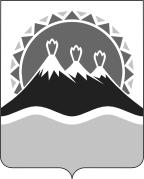 МИНИСТЕРСТВО СОЦИАЛЬНОГО РАЗВИТИЯ  И ТРУДАКАМЧАТСКОГО КРАЯПРИКАЗ № 989-пО внесении изменений в приказ Министерства социального развития и труда Камчатского края от 21.03.2016 № 270-п «Об  утверждении нормативов штатной численности в организациях социального обслуживания в Камчатском крае»№ п/п Наименование должностиКоличество штатных единиц1231.Директор1,02.Заместитель директора3,03.Специалист по охране труда1,04.Программист1,05.Юрисконсульт1,06.Специалист по кадрам1,07.Главный бухгалтер1,08.Заместитель главного бухгалтера1,09.Бухгалтер2,010.Экономист1,011.Заведующий хозяйством1,012.Машинист по стирке и ремонту спецодежды1,013.Электромонтер по ремонту и обслуживанию электрооборудования0,514.Водитель автомобиля (на 1 автомобиль)1,015.Уборщик служебных помещений (в соответствии с нормами по уборке площади)1,016.Уборщик территории (в соответствии с нормами по уборке площади)1,017.Рабочий по комплексному обслуживанию и ремонту зданий1,0№ п/п Наименование должностиКоличество штатных единиц1231.Заведующий отделением1,02.Специалист по социальной работе2,03.Социальный работник5,04.Диспетчер1,05.Культорганизатор1,06.Инструктор по труду1,07.Психолог1,0№ п/п Наименование должностиКоличество штатных единиц1231.Врач-терапевт1,02.Врач-невролог1,03.Врач-психиатр0,54.Психолог1,05.Старшая медицинская сестра1,06.Инструктор по лечебной физической культуре1,07.Медицинская сестра по массажу1,08.Медицинская сестра процедурной1,09.Медицинская сестра по физиотерапии1,010.Медицинская сестра6,0№ п/п Наименование должностиКоличество штатных единиц1231.Заведующий отделением - врач-терапевт1,02.Врач-терапевт1,03.Врач-невролог1,04.Врач по лечебной физкультуре1,05.Старшая медицинская сестра1,06.Инструктор по лечебной физкультуре1,07.Инструктор по адаптивной физкультуре1,08.Медицинская сестра по массажу2,09.Медицинская сестра по физиотерапии2,010.Медицинская сестра процедурной1,011.Медицинская сестра1,012.Специалист по социальной работе1,013.Психолог1,014.Логопед1,015.Инструктор по труду1,016.Культорганизатор1,0№ п/п Наименование должностиКоличество штатных единиц1231.Врач-педиатр0,52.Инструктор по адаптивной физкультуре1,03.Медицинская сестра по физиотерапии2,04.Медицинская сестра1,0№ п/п Наименование должностиКоличество штатных единиц1231.Заведующий хозяйством1,02.Уборщик служебных помещений (в соответствии с нормами по уборке площади)1,03.Уборщик территории (в соответствии с нормами по уборке площади)1,04.Рабочий по комплексному обслуживанию и ремонту зданий1,0